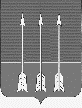 Администрация закрытого административно-территориальногообразования Озерный Тверской областиП О С Т А Н О В Л Е Н И Е18.01.2022                                                                                                       № 9  Об утверждении разделительного (ликвидационного) баланса муниципального бюджетного общеобразовательного учреждения «Вечерняя общеобразовательная школа ЗАТО Озерный Тверской области»В соответствии со статьей 36 Устава ЗАТО Озерный администрация ЗАТО Озерный постановляет:Утвердить разделительный (ликвидационный) баланс муниципального бюджетного общеобразовательного учреждения «Вечерняя общеобразовательная школа ЗАТО Озерный Тверской области».Постановление вступает в силу с момента подписания.Опубликовать постановление в газете «Дни Озерного» и разместить на официальном сайте муниципального образования ЗАТО Озерный в сети Интернет (www.ozerny.ru).Глава ЗАТО Озерный                                                                      Н.А. Яковлева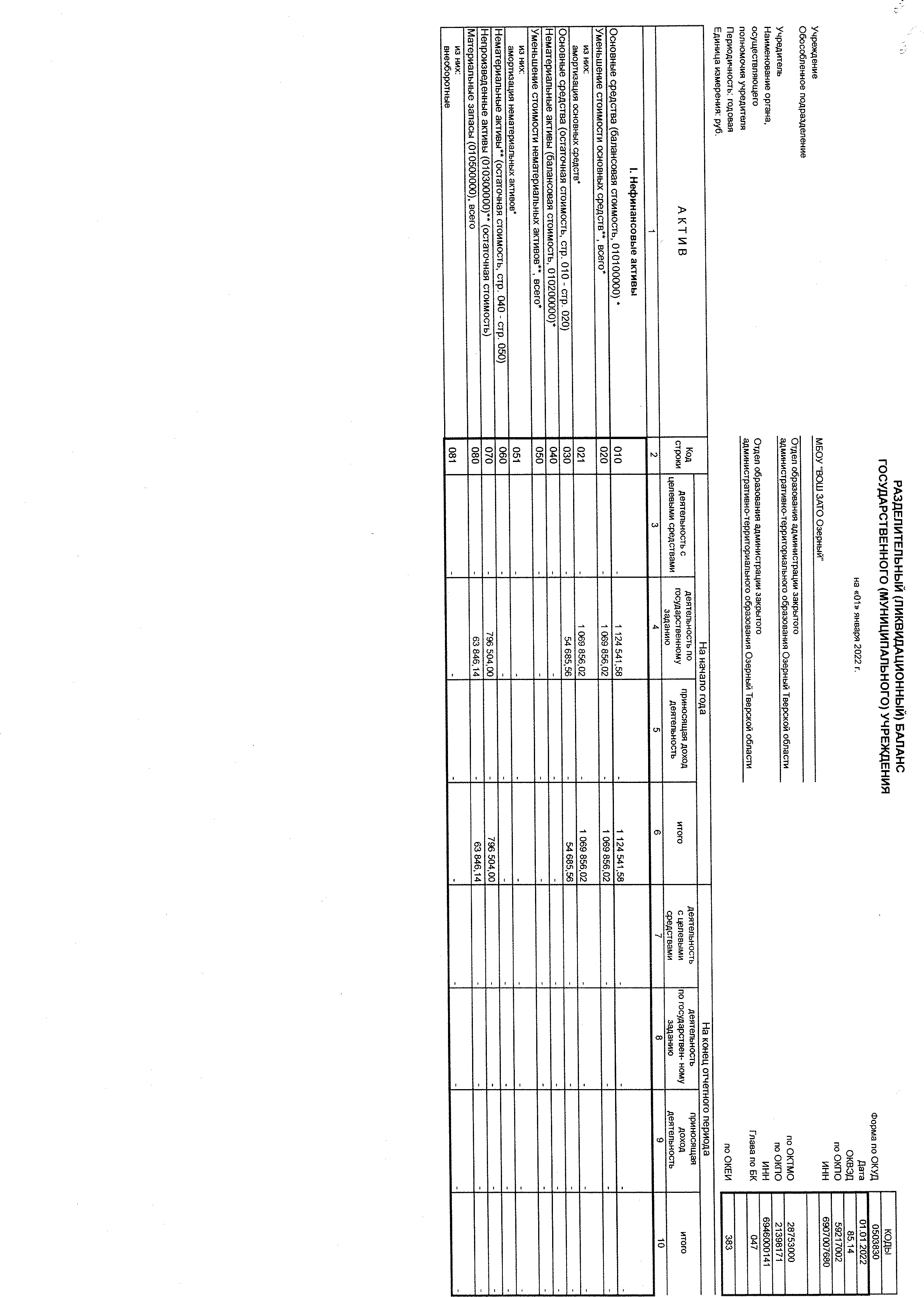 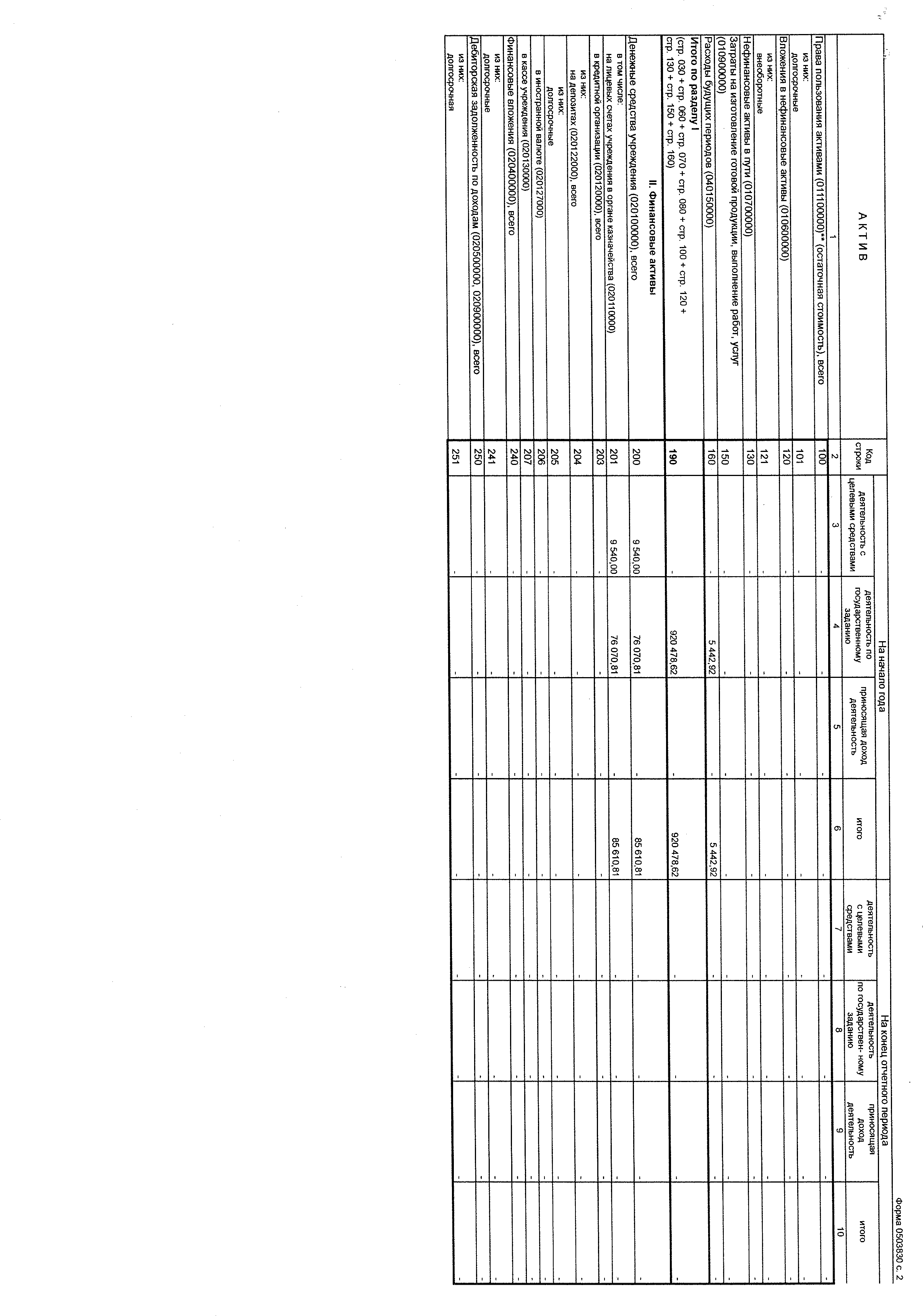 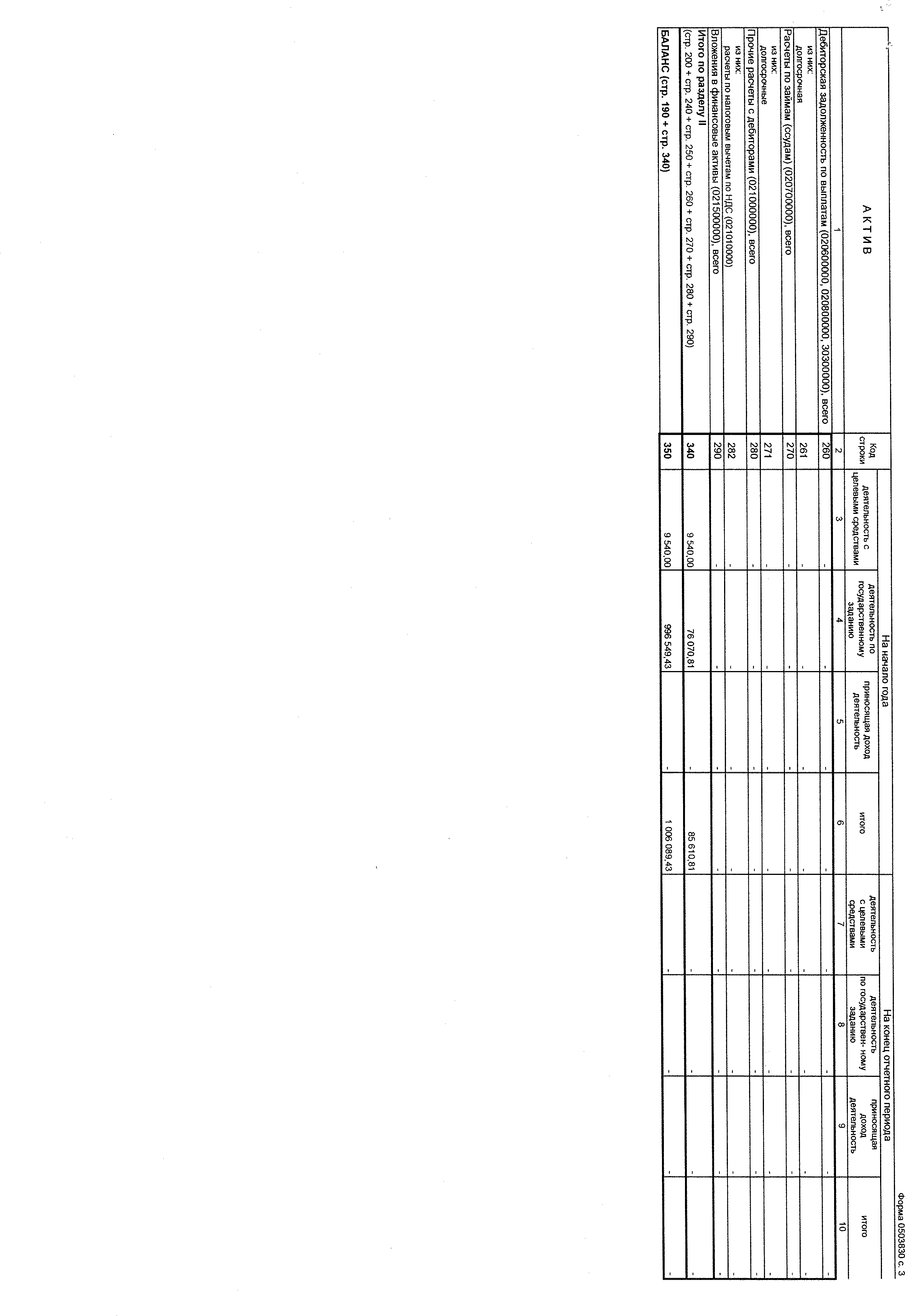 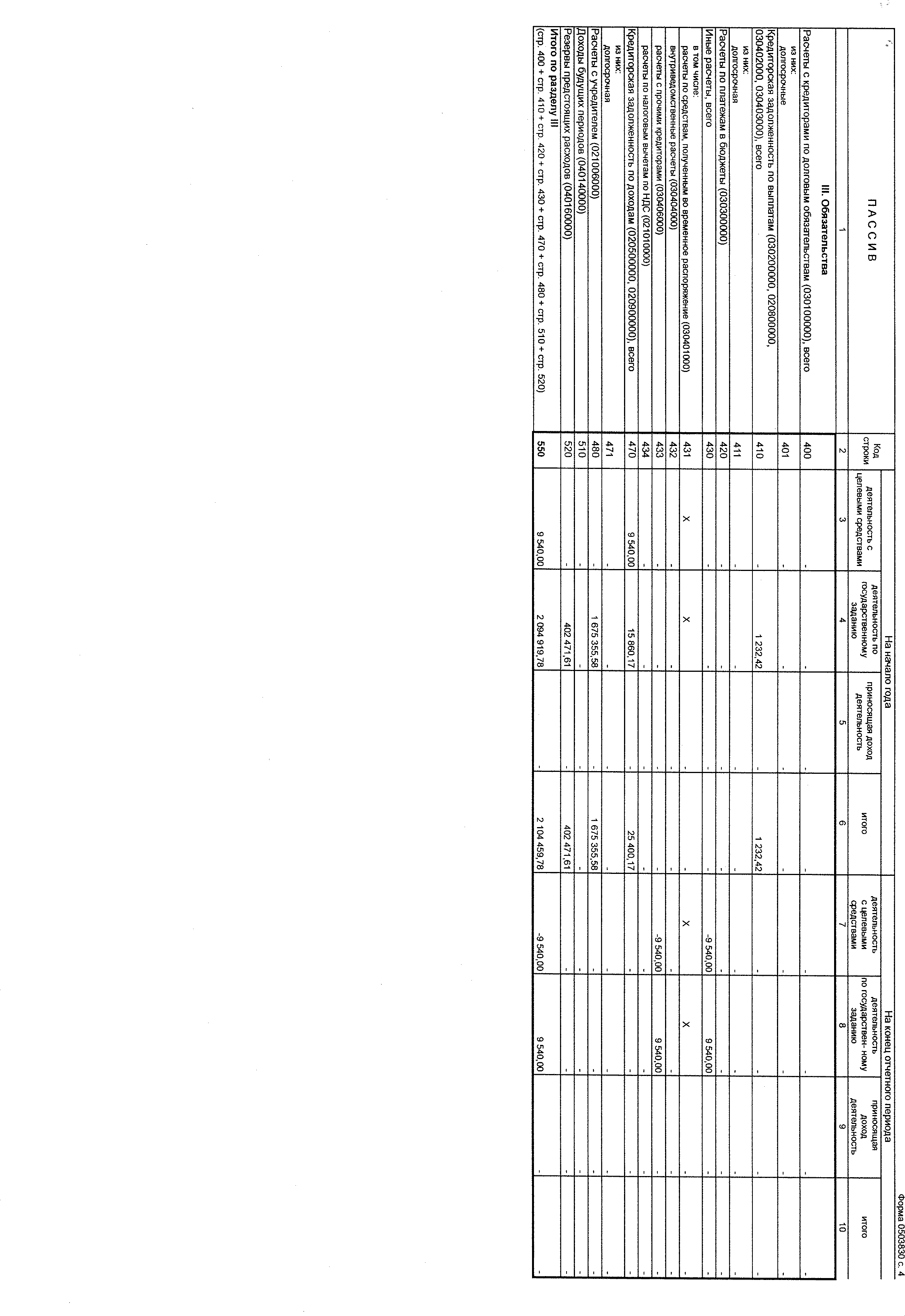 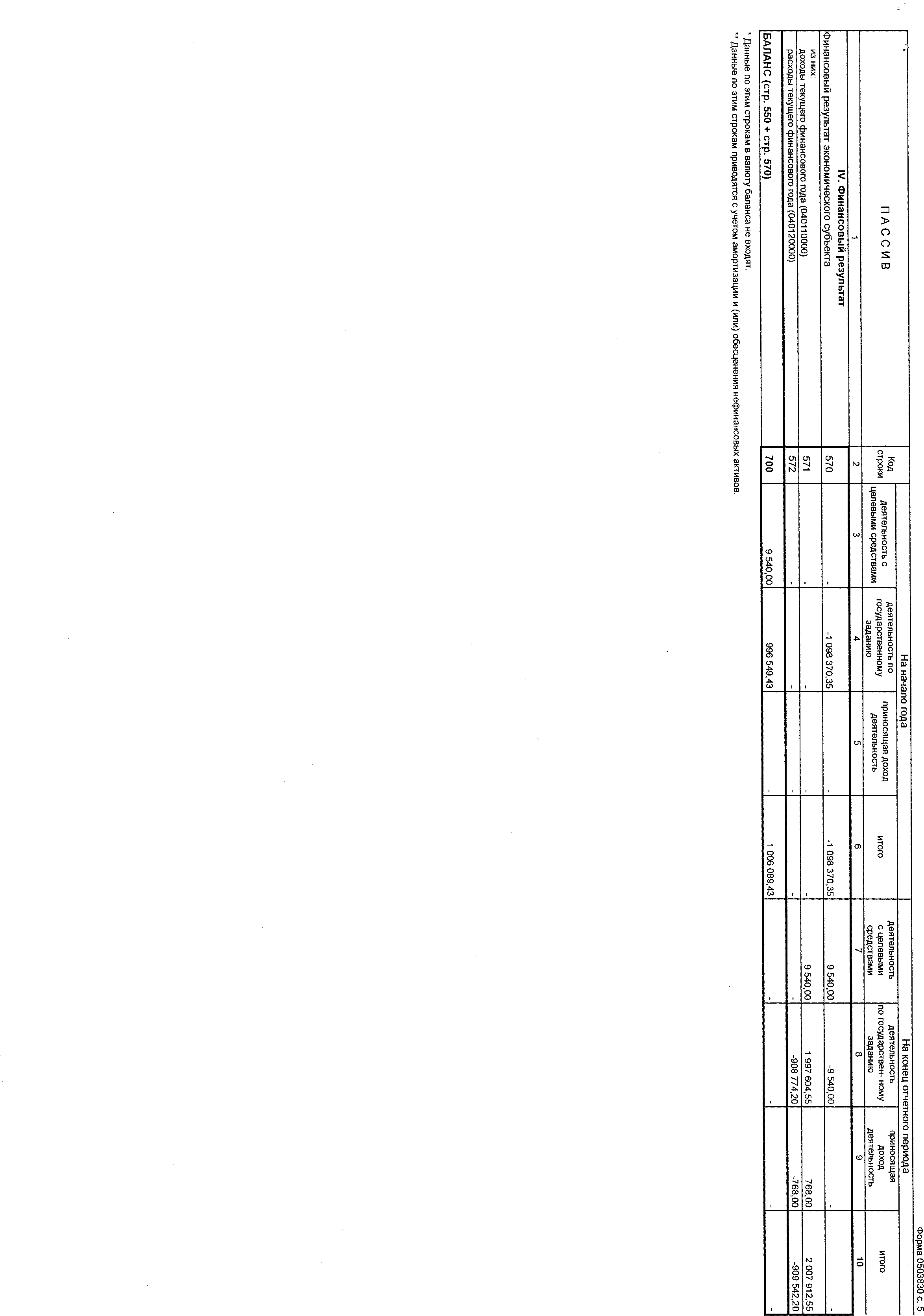 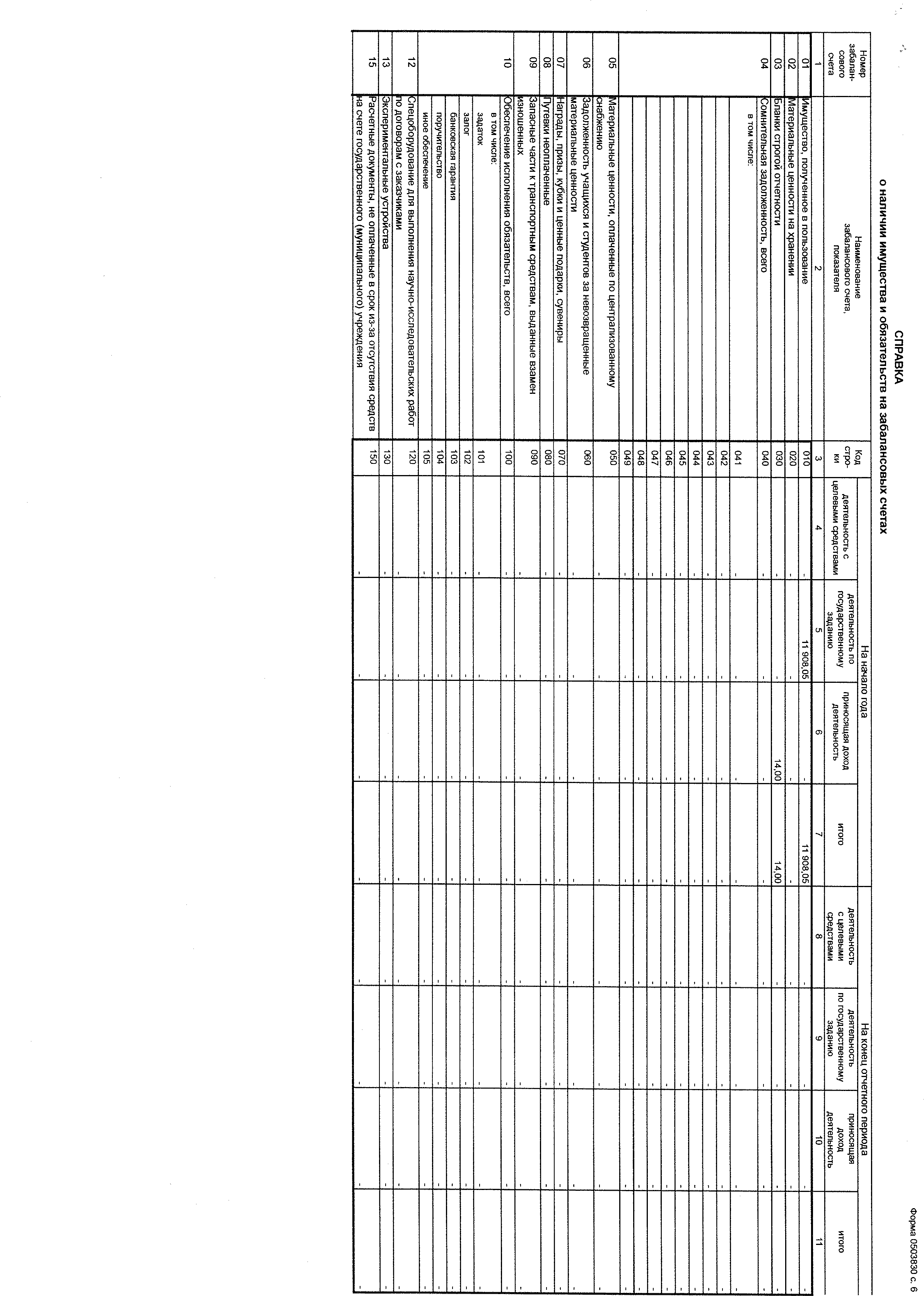 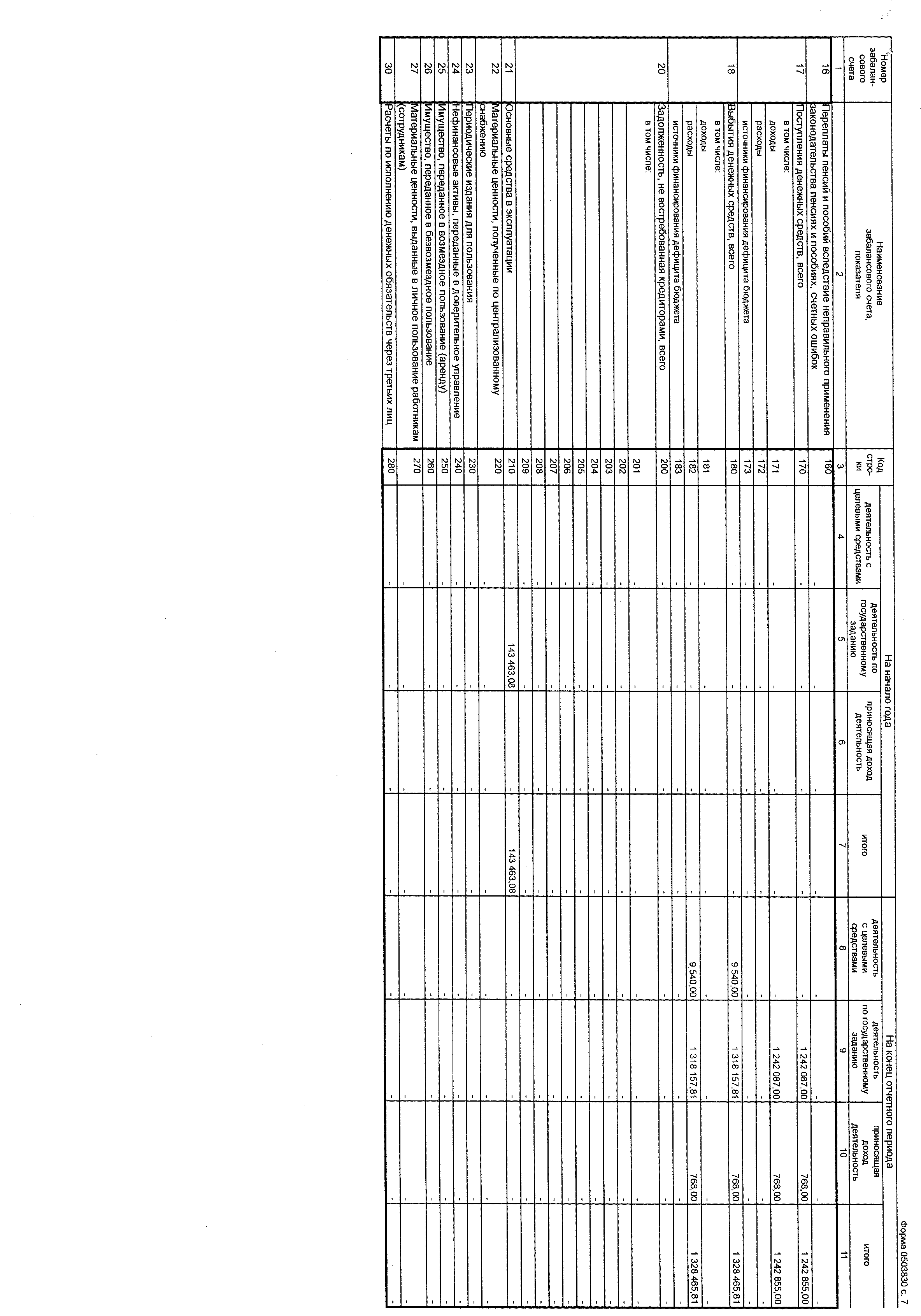 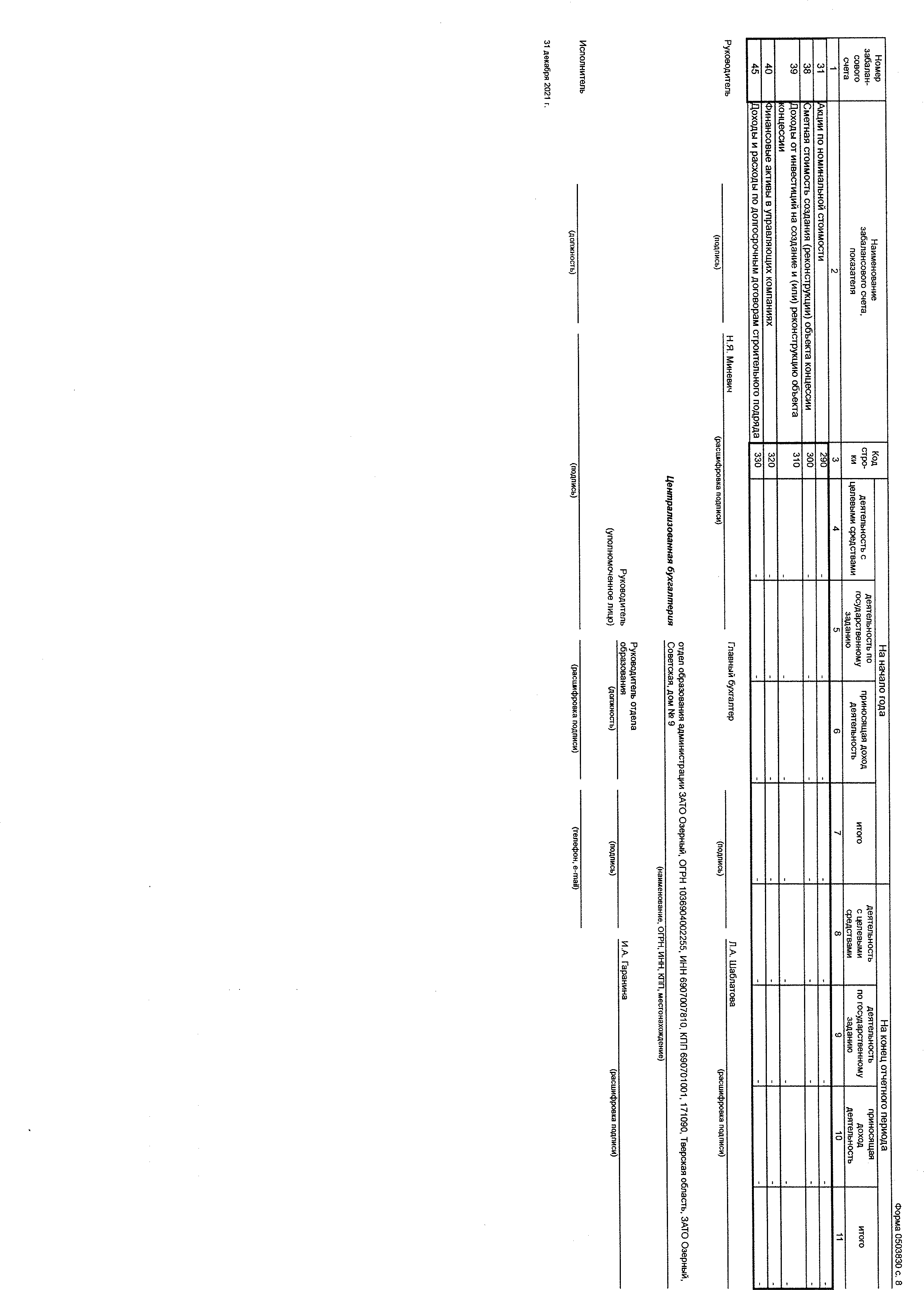 